EVOLUCIÓN: ¡esto es el Hombre!La evolución es intrínseca  al desarrollo de planta, animal y hombre. A través del estudio comparativo de las formas y apariencias que se van sucediendo en los seres vivos, se hace visible el desarrollo paulatino de cada uno de estos tres reinos de la naturaleza. Tras estas observaciones podríamos preguntarnos si existe una tendencia evolutiva común a estos tres reinos.La respuesta a la pregunta de si el hombre desciende del animal o el animal del hombre, depende mucho de la visión bajo la cual se mire el mundo y qué punto de partida metodológico se tenga para investigar. Pues hay que tener en cuenta que tanto los hallazgos de los  fósiles, como los animales y hombres que viven en la actualidad, son los mismos para ambas visiones.Respecto a los aspectos evolutivos, dentro del campo de la biología, ha habido muchos avances en los últimos años. Por lo tanto, sería nefasto para los avances en el conocimiento de las ciencias naturales y espirituales, que se declarase  cualquier visión del mundo como algo cerrado y fijo. Tan sólo ahí donde el reconocimiento hacia las cosas se mantiene permanentemente fluido puede el hombre aproximarse a la realidad de ellas.E-M. Hoerner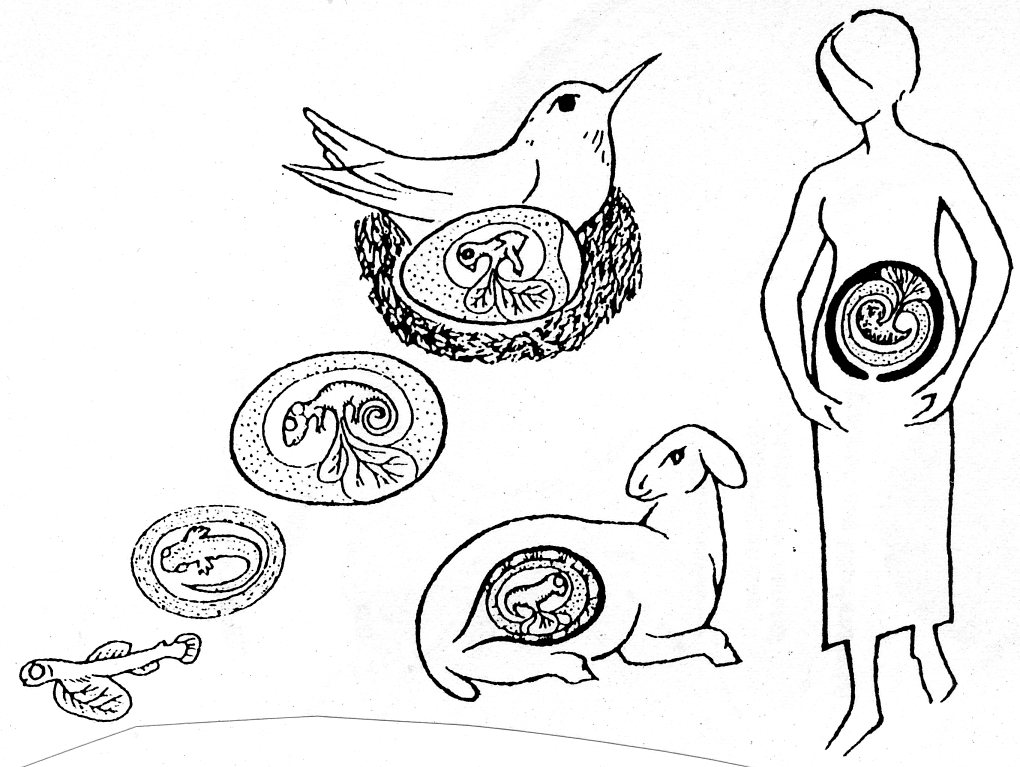 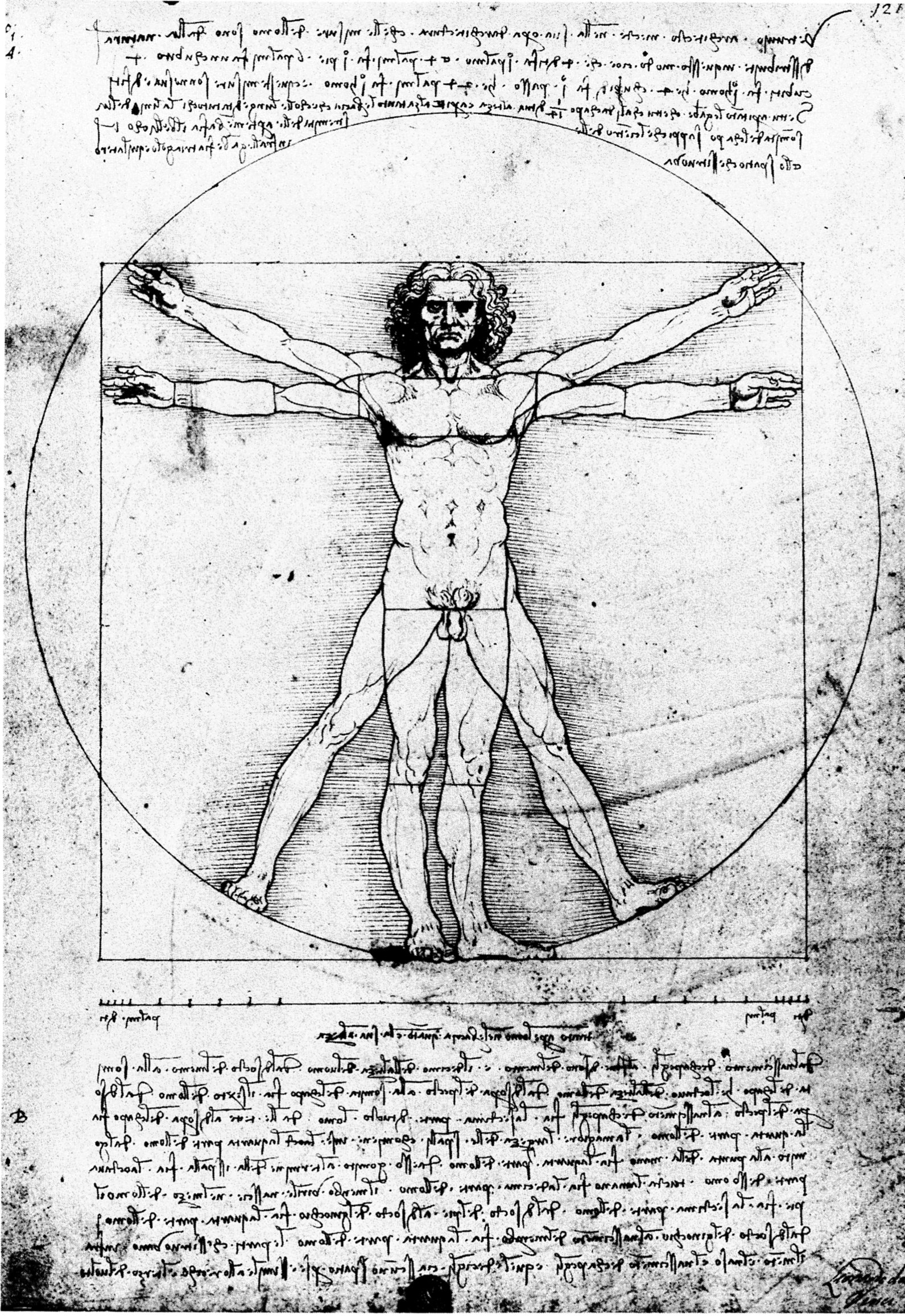 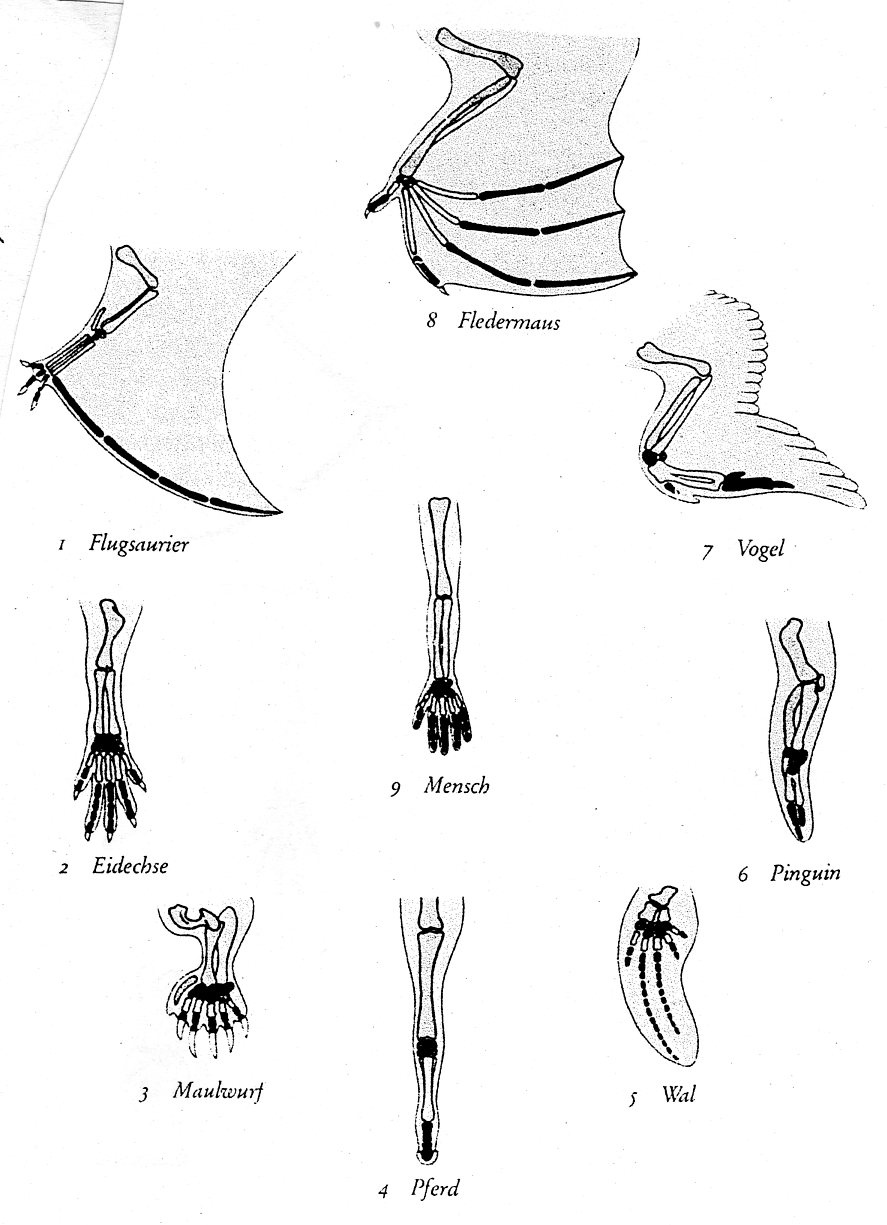 